ΕΛΛΗΝΙΚΗ ΔΗΜΟΚΡΑΤΙΑ   
ΥΠΟΥΡΓΕΙΟ ΠΑΙΔΕΙΑΣ & ΘΡΗΣΚΕΥΜΑΤΩΝ
ΠΕΡΙΦΕΡΕΙΑΚΗ Δ/ΝΣΗ  Α/ΘΜΙΑΣ & Β/ΘΜΙΑΣ ΕΚΠ/ΣΗΣ 
ΚΕΝΤΡΙΚΗΣ ΜΑΚΕΔΟΝΙΑΣ
1ο ΠΕΡΙΦΕΡΕΙΑΚΟ ΚΕΝΤΡΟΕΚΠΑΙΔΕΥΤΙΚΟΥ ΣΧΕΔΙΑΣΜΟΥΤαχ. Δ/νση:	Σαπφούς 44 , ΤΚ 54627Πληροφορίες	Κουκουλάκης Χαράλαμπος (ΠΕ 03)Τηλέφωνο:	2310503808-9, 2310503817, 6936807196E mail	1pekes@kmaked.pde.sch.grΘεσσαλονίκη, 15/12/2020Αριθμ. Πρωτ.:  1093Προς: Εκπαιδευτικούς Σχολικών Μονάδων επιστημονικής ευθύνης του Σ.Ε.Ε. ΠΕ 03 Κουκουλάκη Χ.Κοιν:ΠΔΕ Κεντρικής ΜακεδονίαςΔΔΕ Ανατολικής Θεσ/νίκηςΔΔΕ ΧαλκιδικήςΟργανωτικό Συντονιστή 1ου ΠΕΚΕΣ Κ. Μακ.Θέμα: «Πρόσκληση σε εξ αποστάσεως επιμορφωτική δράση εκπαιδευτικών ΠΕ 03»Αγαπητές και Αγαπητοί συνάδελφοι,Σε συνέχεια των συνεργατικών μας δράσεων, οι Συντονιστές Εκπαιδευτικού Έργου κλάδου ΠΕ03, Χαράλαμπος Κουκουλάκης 1ου ΠΕ.Κ.Ε.Σ. Κεντρικής Μακεδονίας, Αναστάσιος Ευαγγελόπουλος 2ου ΠΕ.Κ.Ε.Σ. Κεντρικής Μακεδονίας, Δημήτρης Αργύρης 5ου ΠΕ.Κ.Ε.Σ. Αττικής, Παναγιώτα Κοταρίνου 2ου ΠΕ.Κ.Ε.Σ. Αττικής και  Ζαφείρα Μπαλαμπανίδου του ΠΕ.Κ.Ε.Σ. Δυτικής Μακεδονίας, διοργανώνουμε μια διαδικτυακή επιμορφωτική συνάντηση που απευθύνεται στους μαθηματικούς της αρμοδιότητάς μας, και έχει ως θέμα:«Εργαλεία Διαμορφωτικής αξιολόγησης στο μάθημα των Μαθηματικών»Η εισηγήτρια Κωνσταντίνα Κοκκίνη, εκπαιδευτικός ΠΕ03, επιμορφώτρια ΤΠΕ Β΄ επιπέδου, θα παρουσιάσει τις ασκήσεις (τράπεζα ερωτήσεων, επιλογή με κριτήρια), εργασίες και ερωτηματολόγια στην e-class. Οι Συντονιστές θα παρουσιάσουν το πώς γράφουμε μαθηματικά στην e-class, ένα παράδειγμα αξιολόγησης με polling στο WEBEX, ένα παράδειγμα άσκησης στα GoogleForms και από ένα παράδειγμα άσκησης και quiz στην πλατφόρμα e-me.    Η επιμορφωτική συνάντηση θα πραγματοποιηθεί τη Δευτέρα 21.12.2020, ώρα 17.30 – 19.00.Ο σύνδεσμος της τηλεδιάσκεψης είναι:https://minedu-secondary2.webex.com/meet/pkotarinouΟι εγγραφές θα πραγματοποιηθούν έως 21/12/2020 (16:00μ.μ.) μέσω της παρακάτω ηλεκτρονικής φόρμας: https://forms.office.com/Pages/ResponsePage.aspx?id=DEd0maEcI0akcrGK1JngmK9Qz3awplJBtUrEK2L1hc5UOEEwRElNTkFWV0I4NFcwQzYwM1gxUTBPNS4uΟ Συντονιστής Εκπαιδευτικού Έργου ΠΕ 03,Κουκουλάκης Χαράλαμπος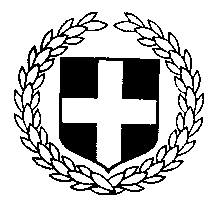 